Standard Operating Procedure (SOP)School Pool:In an Emergency: STOP, THINK then RESPONDStop activity – remove students from the pool areaAssess your safety and the safety of the groupThink 4R’s for rescueDRSABCD if requiredDebreif – complete the required paperwork Equipment recommended at your pool facility: Rescue tubesThrow ropesBasic First Aid kitSpinal boardUnderstand where your closest Defibrillator is. www.aedlocations.co.nzAccident/incident registerStaff qualifications/skills reccommended: Pool LifeguardBasic rescue abilityBasic Water Safety Course.Basic First Aid for the water environment. These courses are available at www.dpanz.org.nz Lifeguarding your School Pool:Appropriate staff to student ratiosKnow your students ability and challenge by choice.Be aware of Dead Water in your pool environment. Map out Dead Water at different times of the day. Dead Water could be; disturbance on the water, glare, objects in the way, high pool edge. These situations could impair your supervision.Active supervision when students are in the poolChange observation points if required for scanning.Rescue & First Aid equipment readily available. 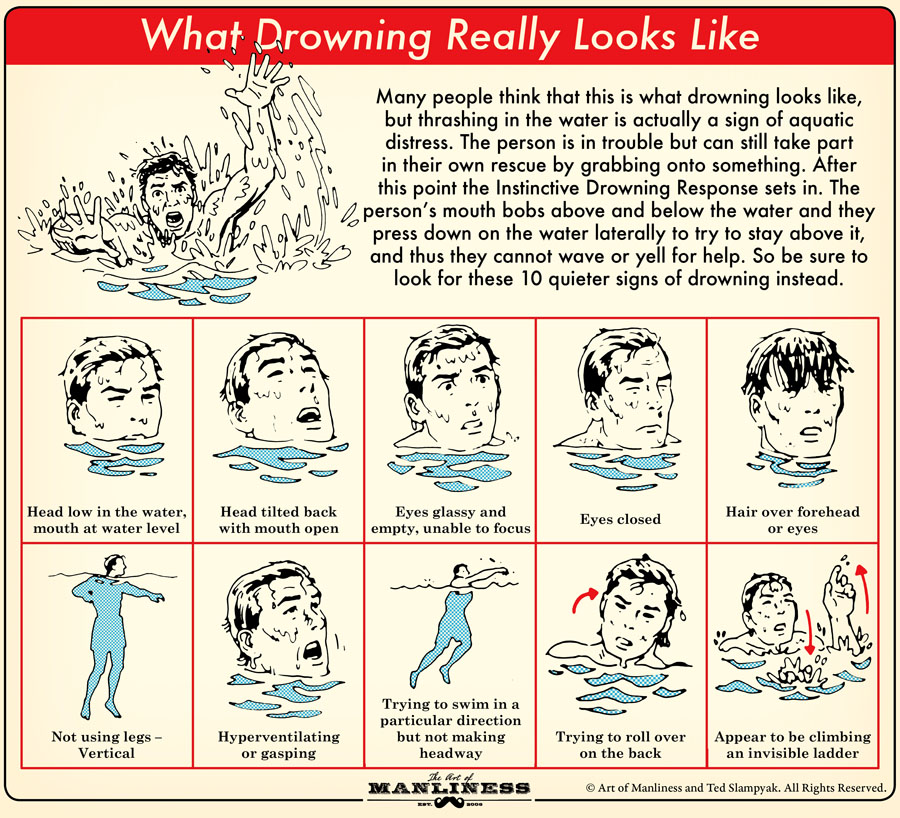 Situation Signs and Symptoms Rescue TreatmentDrowning Early signs of drowning:Appearing to climb the invisible ladder.Using arms to propel body out of the water.Later stages:Trying to swim, very vertical in the water.Trying to roll onto their back.Gasping for airVertical in waterHair in their eyesEyes closed, head tilted back.Recognise: Understand signs of distress.                                Respond: Call for help – look for flotation to throw. Rescue: Flotation, throw rope, rescue tube.Revive                               Danger: Own, students then patients.                              Response: Are they alert to your voice, pain? Send for help:Position, Problem and people involved.Airway: Head tilt chin lift and hold.Breathing: Look, Listen and Feel for up to 10 seconds.Circulation: Start CPR if they are not breathing. Check for severe bleeding if they are breathing.Defibrillation: ASAP if they are not breathing.         Severe Bleeding PumpingBright in colourSigns of ShockAltered Levels of Consciousness. DRSABCDSend for help 111Gloves onDirect pressure over the area – towel, t-shirt, sanitary pads, compression pad. Secure with a bandage or tapeIf seeping through apply more compression.Treat for ShockWarmth – under the patient and on topAirway – Maintain Airway and BreathingRestReassurance – Goes a very long way.Raise their legs – Helps to keep circulation where it’s needed.DRSABCDSend for help 111Gloves onDirect pressure over the area – towel, t-shirt, sanitary pads, compression pad. Secure with a bandage or tapeIf seeping through apply more compression.Treat for ShockWarmth – under the patient and on topAirway – Maintain Airway and BreathingRestReassurance – Goes a very long way.Raise their legs – Helps to keep circulation where it’s needed.Spinal InjuriesSigns and symptomsLoss of movement Altered Level of ConsciousnessMechanism of injury – how the accident happpened. DRSABCDMinimise all movement Support the head and neckTreat for ShockReassurance Only move if:Your safety and the safety of the patient is compromised.You need to manage ABCPatient is face down in the poolDRSABCDMinimise all movement Support the head and neckTreat for ShockReassurance Only move if:Your safety and the safety of the patient is compromised.You need to manage ABCPatient is face down in the poolHead InjuriesDizzyConfused Head ache NauseasLowered Level of ConsciousnessPupils not reacting to light. Pupils unequal  Impact you have witnessedDRSABCDMonitor patientRestCold compression on the areaTreat for ShockReassurance Call for help if:Symptoms continue and become worse Immediate help is required if:Patient loses consciousness Starts to vomit Pupils unequal and not reacting to light.DRSABCDMonitor patientRestCold compression on the areaTreat for ShockReassurance Call for help if:Symptoms continue and become worse Immediate help is required if:Patient loses consciousness Starts to vomit Pupils unequal and not reacting to light.StrokeFace: One side of the face maybe droopyArms: Lack of strength and coordination on one side of the body.Speech: Slurred, confused speech.Timing: 111 ASAP DRSABCDRestKeep them warm and comfortableReassurance Banana position – shoulders up and feet up.DRSABCDRestKeep them warm and comfortableReassurance Banana position – shoulders up and feet up.Heart ProblemsTight chestDifficulty breathing Profuse sweating Lowered Levels of Consciousness. (LOC)DRSABCDDefibrillator onsite ASAPTreat for shockRest – Banana position if conscious Recovery position if unconscious CPR 30-2 if not breathingDefibrillator attached ASAP if not breathing.DRSABCDDefibrillator onsite ASAPTreat for shockRest – Banana position if conscious Recovery position if unconscious CPR 30-2 if not breathingDefibrillator attached ASAP if not breathing.Severe Allergic ReactionSwellingBreathing difficulties NauseasVomiting Lowered level of consciousness.DRSABCDUnderstand patients Action PlanTalk to the patient to see what medication they need. Help the patient to use their medication.Shock position  Call for help straight away 111DRSABCDUnderstand patients Action PlanTalk to the patient to see what medication they need. Help the patient to use their medication.Shock position  Call for help straight away 111